Trophy Cam™ HD AggressorThe new 14MP Bushnell® Trophy Cam HD Aggressor offers industry-leading reliability and ruggedness to provide game monitoring hunters can depend on. You won’t miss that critical photo that reveals the buck of a lifetime with the super-fast 0.2-second trigger speed, 1-second recovery time, extended nighttime photo range and 1-year battery life. Add in 14MP high-definition images and 1080p HD video with audio, and the Aggressor HD provides maximum clarity. The Aggressor HD is available in two Low-Glow IR models and two No-Glow models with Black LEDs that are invisible to game and other hunters. Features & Benefits0.2 second trigger speed to capture moving game1 second recovery so you don’t miss the next shotImproved nighttime imagesEight AA battery case provides up to one year of operation1080p HD video with sound14MP imagesPart No.    Description		        UPC		MSRP119774C     Trophy Cam Aggressor HD Low Glow Brown	0 29757 09773 6	$222.95119775C     Trophy Cam Aggressor HD Low Glow Realtree Xtra	0 29757 09775 0 	$247.95119776C     Trophy Cam Aggressor HD No Glow Brown		0 29757 09778 1 	$247.95119777C     Trophy Cam Aggressor HD No Glow Realtree Xtra	0 29757 09777 4	$284.95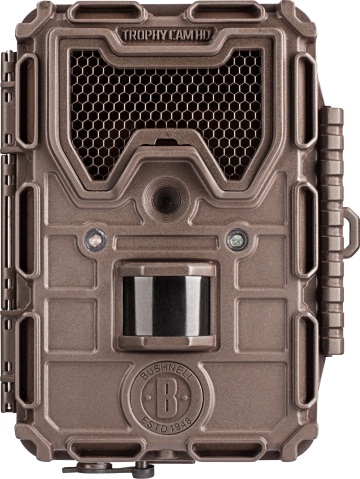 